Palm Valley Academy PTOGeneral Board Meeting MinutesTuesday May 9, 2023 at 9:00 a.m.Meeting Called to Order by Beth Gassner at 9:04a.m.President’s Comments: Beth GassnerEstablish if quorum is present:Yes.Approval of minutes from April 12th Meeting: Motion to approve minutes made by Beth Gassner.2nd Motion – Honesty Harless.Motion Approved.Committee Reports:*Partners in Education:   Sponsorship Level and Benefits:Heroes remains at $6,000Champions $1,200Bobcat Supporters $500Recommendations:Smaller banner for champions in car line and bigger one for Heroes. Added Digital School Directory this year which will include advertisement for our sponsors to go out to membership only in order to not interfere with Peach Jar. Heroes Full page, Champions half page, and Supporters quarter page.Supporters stays the same, on the social media side giving a definite spotlight (if a sponsor has a holiday camp, then we can tailor and spotlight it).Silver membership if they have a child here at Heroes, Champion, and Supporter levelOffer Ala cart menu to encourage sponsorship of PTO events, these are additional to Partner sponsorships.Remove sponsor a sport game for now but keep for future.Character counts is covered for next year with Ben and Jerry. Maybe top two levels can have a table at any PTO eventSecondary level called “Bobcat Kittens” where we’d invite parents of PVA that have small business for $100/year their ad would go out in membership and social media. Wait until new school year starts to see how it can be defined.Last year’s incentive was to go on volunteer and staff t-shirts.Delete Leaders and rebranded it as champions.Yearbooks:*Distribution:   Not discussed.Budget:*Budget for 2023-2024 School Year:   Dr. Reichenberg is good with the proposed budget.PBIS:Can we add PBIS budget to support middle school? We need a budget for quarterly middle school PBIS celebration ($500 quarterly/$2,000 for year).Possible add a chair for this. However, PTO will be a support system and not run the PBIS. Because we decided away from a summer social, we increased summer kindergarten tours.Increased cheers and teers.Teacher appreciation increased.Elementary events:Back to school bingo inside caféDrive in movie $3,500…maybe change to spring family event and change to $3,100 with a farmers market type event featuring PVA families. May need to separate Fall Festival into Trunk or Treat and Spring CarnivalIf Carnival is moved to Spring that may replace Elementary Spring Event.Middle school events:8th grade semi formal increased to offsite event possibly.Due to time restraints unable to vote on budget, Will vote via. Email this evening.Elementary Events:*5th Grade Promotion/Celebration:   Not discussed.Middle School Events:*8th Grade Semi-formal:   Move to November 9th *8th Grade Promotion:   Not discussed.Pride Rock:*Not Discussed.Schedule Upcoming PTO meetings:*Not Discussed.Good Beer Stop Events:*Next event PTO Social Thursday, May 11th Chaired Positions and Committees:*Volunteer Coordinator: Amy StellwagonNot discussed.*Partners in Education: Bev Ardibili       See above notes.*CAT Art Chair: Katie BersethNot discussed.*Teacher Appreciation Week: Alli Thomas?Not discussed.*Book Fair: Aimee MooreNot discussed.*Holiday Shop: Jodi Wojtowicz?Not discussed.*Apparel Chair: Nicole Callis & Andrea BakerNot discussed.*Kindergarten Chair: Amy StellwagonNot discussed.*Elementary Events:Not discussed.*Elementary Bolt: Met with admin to talk about year events, number of dates are available for bolt and we need to pick one ASAP. Discussed Bolt Dates March vs. NovemberBoosterthon said they can hold a November date but that it was not a good idea because it would decrease in funds raised and they have limited availability.Boosterthon said if we kept a spring date then they would give us an extra percentage back. Admin. approved Bolt scheduled for March*Middle School Glow Bolt: Kristyn Koos & Hannah DeVriesNot discussed.*Fundraising Chair:Not discussed.*Membership Chair:Not discussed.Upcoming Board/PTO Dates:Board May 9th at 9am.PTO May 10th at 9am.Upcoming Dates:May 8th-12th Teacher Appreciation.May 10th Spirit night at Papa Johns.May 19th 8th grade semi-formal.May 22nd 5th grade promotion.May 23rd 5th grade celebration.May 24th 8th grade promotion.May 25th last day of school.New Business:None.Old Business:None.Adjourn Meeting @   10:20 a.m.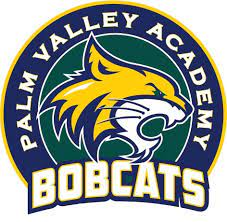 Parent RepresentativesParent RepresentativesParent RepresentativesBrooke ConnersHonesty HarlessAnne PowersBrit HolseyBeth GassnerPVA Teachers/StaffPVA Teachers/StaffPVA Teachers/Staff